                                  Association 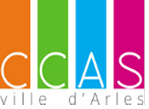 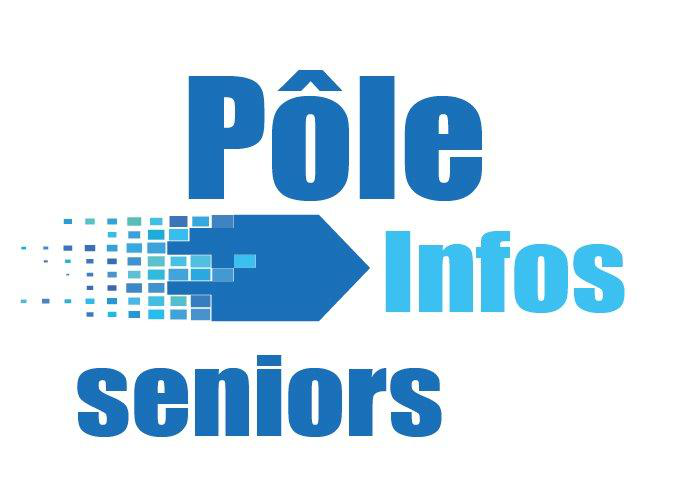 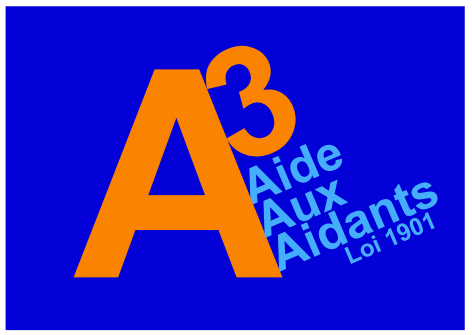                      « Souffle et Relaxation »